INDICAÇÃO NºAssunto: Solicita Operação Tapa Buraco em toda extensão da Rua Costa Rica – Jardim das Nações.Senhor Presidente,INDICO ao Sr. Prefeito Municipal, nos termos do Regimento Interno desta Casa de Leis, que se digne V. Ex.ª determinar à Secretaria de Obras e Serviços Públicos, que execute a Operação Tapa Buraco na Rua Costa Rica – Jardim das Nações.Sendo esta uma medida necessária, de segurança e prevenção, espera-se que seja executada com urgência.		.SALA DAS SESSÕES, 20 de maio de 2019.LEILA BEDANIVereadora – PV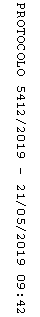 